Оргкомитет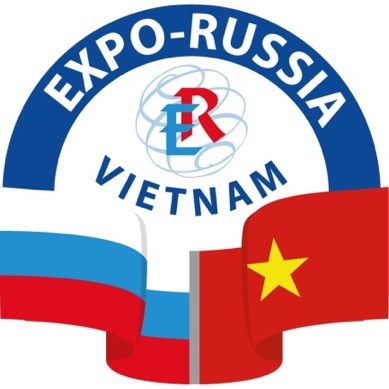 Второй Российско-Вьетнамской промышленной выставки«Expo-Russia Vietnam 2017» иРоссийско-Вьетнамского бизнес-форума119034, Москва, ул. Пречистенка, 10Тел/факс: +7 (495) 721-32-36+7 (495) 637-50-79e-mail: info@zarubezhexpo.ruwww.zarubezhexpo.ruВьетнам, Ханой         13 – 15  декабря 2017            MELIA HANOIПРЕСС-РЕЛИЗВторая Российско-Вьетнамская промышленная выставка «Expo-Russia Vietnam 2017» будет проходить с 13 по 15 декабря 2017 года в конгресс-центре «Melia Hanoi», г. Ханой (Социалистическая Республика Вьетнам). Торжественная церемония открытия начнется 13 декабря в 10:00 в вышеуказанном комплексе. Ожидается участие членов Кабинета министров, руководителей субъектов России и Вьетнама, руководителей муниципальных образований, представителей деловых кругов, а также аккредитованных в СРВ членов дипкорпуса.Организатором выставки является ОАО «Зарубеж-Экспо». Мероприятие проводится под патронатом ТПП РФ, при поддержке МИД РФ, Минэкономразвития, Минпромторга, Российского экспортного центра, других ведомств России, а так же Посольства и Торгового представительства РФ в СРВ.Выставка организуется с целью содействия дальнейшему развитию торгово-экономических связей между Россией и Вьетнамом, диверсификации форм и направлений экономического сотрудничества, расширения сотрудничества в социально-гуманитарной сфере, а также продвижения экспортной продукции российских предприятий и организаций на рынки Юго-Восточной Азии. В составе российской экспозиции будет представлена экспортно-ориентированная инновационная продукция и услуги, перспективные разработки предприятий, вузов и научных организаций, инвестиционные проекты регионов. Состоятся презентации новейших разработок в энергетике, машиностроении, сельском хозяйстве, транспорте, телекоммуникациях и связи, горнодобывающей промышленности, химической промышленности, медицине и фармацевтике, других высокотехнологичных отраслях.  Торгово-промышленная Палата СРВ выступит организатором Российско-Вьетнамского бизнес-форума «Перспективы развития экономического сотрудничества в условиях свободной торговли», который пройдет в рамках выставки 13 декабря 2017 г. В деловую программу включены выступление докладчиков от Правительств наших стран, презентации регионов РФ, биржа контактов – B2B встречи, проведение тематических круглых столов.Приглашаем на «Expo-Russia Vietnam 2017» и Российско-Вьетнамский бизнес-форум.ОРГКОМИТЕТ ОАО «ЗАРУБЕЖ-ЭКСПО»